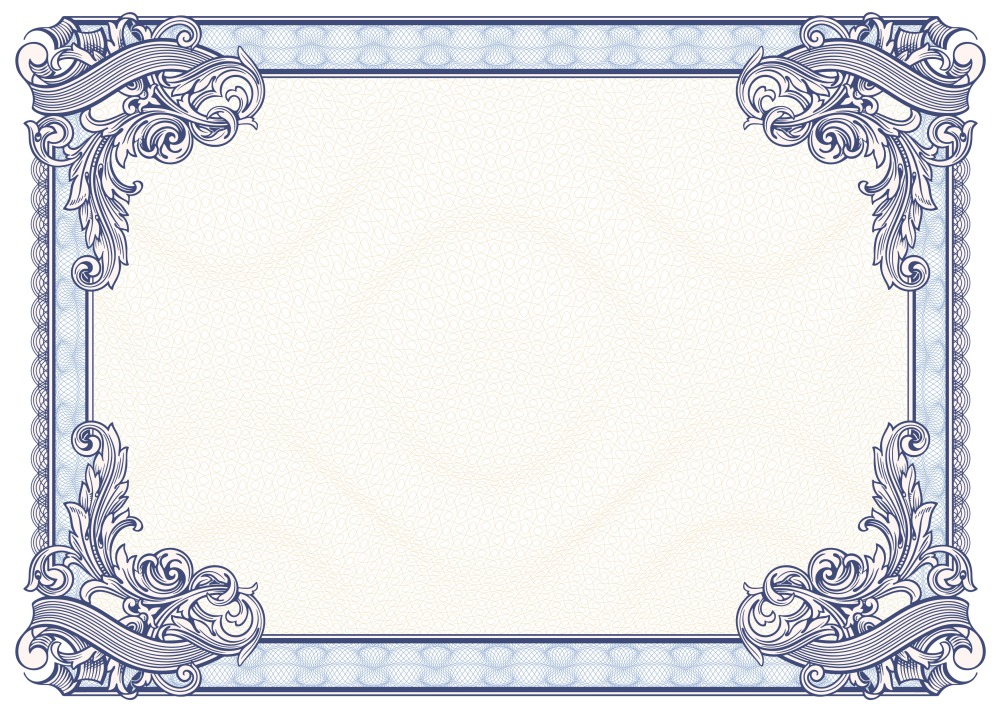 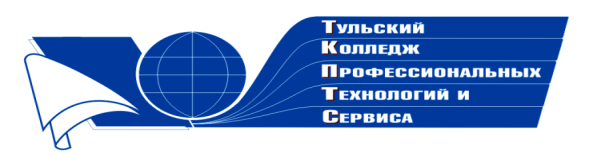 Государственное профессиональное образовательное учреждение  Тульской области «Тульский колледж профессиональных технологий и сервиса»ДипломНаграждаетсяТокарев Дмитрий Николаевич, Дрововозов Дмитрий Андреевичзанявшие 2 место  в общероссийском заочном конкурсе «Русский космос: моя научная идея в освоении космического пространства » с работой на тему «Проблематика и пути решения освоения космоса»Научный руководитель: Деревнина Оксана Владимировна   Директор ГПОУ ТО       «ТКПТС»                                     С.С. Курдюмов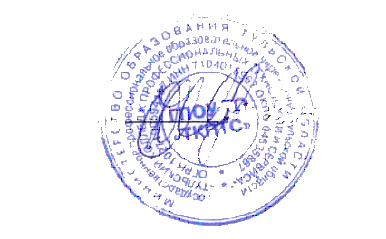 2018 год